АДМИНИСТРАЦИЯ  ИЗОБИЛЬНЕНСКОГО  СЕЛЬСКОГО ПОСЕЛЕНИЯНИЖНЕГОРСКОГО  РАЙОНАРЕСПУБЛИКИ  КРЫМРАСПОРЯЖЕНИЕ13.11.2015  г.                               с.Изобильное                                     № _17Об утверждении Порядка разработки прогноза социально-экономического развития  Изобильненского сельского поселения Нижнегорского района Республики КрымРуководствуясь пунктом 2 статьей 173 Бюджетного кодекса Российской Федерации, с целью осуществления взаимодействия между участниками процесса формирования параметров прогноза социально - экономического развития Изобильненского сельского поселения Нижнегорского района Республики Крым, 1.Утвердить Порядок разработки прогноза социально-экономического развития Изобильненского сельского поселения Нижнегорского района Республики Крым, согласно приложению.2. Настоящее распоряжение подлежит исполнению с момента его подписания и обнародования.3. Контроль за исполнением настоящего распоряжения оставляю за собой.Председатель Изобильненского сельскогосовета - глава администрации Изобильненского                                                          сельского поселения Нижнегорского района Республики Крым                                                                          Л.Г.Назарова                                                                                        Приложениек рапоряжению администрацииИзобильненского сельского поселения от 13.11.2015 г. № 17ПОРЯДОК
разработки прогноза социально-экономического развития 
Изобильненского сельского поселения                                                                Нижнегорского района Республики Крым1. Основные положения1.1.Прогноз социально-экономического развития Изобильненского  сельского поселения Нижнегорского района Республики Крым (далее – прогноз) разрабатывается в соответствии с Бюджетным кодексом Российской Федерации, социально-экономической политикой, определенной в ежегодном послании Президента Российской Федерации, основными направлениями налоговой и бюджетной политики Изобильненского сельского поселения Нижнегорского района Республики Крым (далее – сельское поселение).
           1.2.Прогноз на очередной финансовый год и плановый период разрабатывается путем уточнения параметров планового периода и добавления параметров второго года планового периода. Параметры прогноза могут быть изменены при разработке прогноза на очередной финансовый год и плановый период. 
           1.3.Преемственность очередного прогноза по отношению к предшествующему обеспечивается путем мониторинга фактического исполнения ранее одобренных показателей и их корректировкой в соответствии с изменениями федерального и регионального законодательства и приоритетов социально-экономического развития сельского поселения на прогнозируемый период.
           1.4.Прогноз одобряется администрацией Изобильненского сельского поселения одновременно с принятием решения о внесении проекта бюджета сельского поселения на очередной финансовый год и плановый период на рассмотрение в Изобильненский сельский совет. 1.5.Изменение прогноза социально-экономического развития сельского поселения в ходе составления или рассмотрения проекта бюджета сельского поселения влечет за собой изменение основных характеристик проекта бюджета.2. Основные разделы и формы прогноза2.1 Прогноз разрабатывается по следующим основным разделам:   1) Территория муниципального образования.2) Демографическая характеристика.3) Уровень жизни населения.4) Финансы.5) Муниципальное имущество.6) Содержание и использование жилого фонда и нежилых помещений.7) Организация и развитие ЖКХ.8) Благоустройство, озеленение и дороги.9) Производственная сфера.10) Инфраструктура малого предпринимательства.11) Сельское хозяйство.12) Охрана и организация общественного порядка.13) Обеспечение противопожарной безопасности.2.2. Прогноз разрабатывается в двух вариантах развития: консервативный и умеренно-оптимистический. 2.3. Прогноз формируется в составе таблиц и пояснительной записки к ним. В пояснительной записке к прогнозу социально-экономического развития приводится обоснование параметров прогноза.3. Порядок разработки и одобрения прогноза3.1. Исходной базой для разработки прогноза на очередной финансовый год и плановый период являются:- предварительные итоги социально-экономического развития за истекший период текущего финансового года и ожидаемые итоги социально-экономического развития за текущий финансовый год;- дефляторы по видам экономической деятельности.3.2. Заведующий сектором финансового и бухгалтерского учета- главный бухгалтер:- проводит организационную работу по разработке и формированию прогноза;- представляет председателю Изобильненского сельского совета - главе Изобильненского сельского поселения на согласование основные показатели прогноза на очередной финансовый год и плановый период;- уточняет параметры прогноза на очередной финансовый год и плановый период и представляет председателю Изобильненского сельского совета - главе Изобильненского сельского поселения одновременно с внесением проекта решения Изобильненского сельского совета о бюджете на очередной финансовый год и плановый период.Прогноз социально-экономического развития сельского поселения одобряется распоряжение администрации Изобильненского сельского поселения с одновременным принятием решения о внесении проекта бюджета сельского поселения на очередной финансовый год и плановый период в Изобильненский сельский совет Нижнегорского района Республики Крым.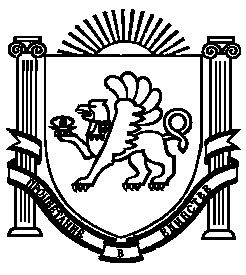 